Семейный проект«Моя семья»Мохова Е.В., воспитатель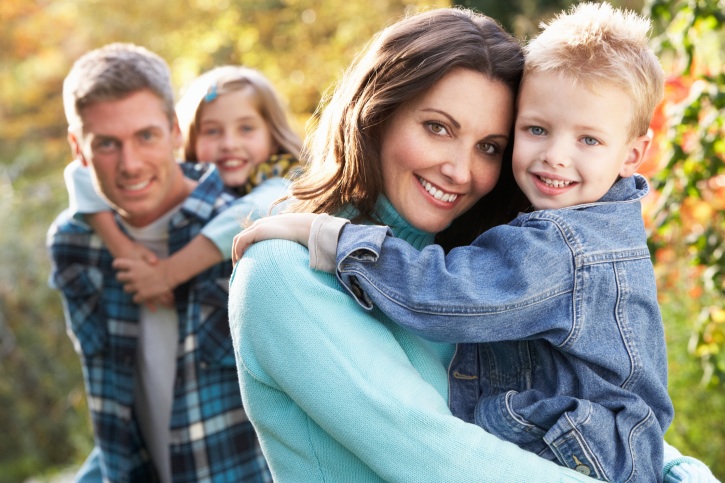 Срок реализации: кратковременный.Вид проекта: исследовательско-познавательный, информационный, творческий.Цель: расширять знания детей о культуре и традициях своего народа, своей семьи. Развивать наблюдательность и активность в пополнении собственного опыта наблюдений, как традиций семьи, так и традиций своего и «соседних» народов. Воспитывать уважительное, ценностное отношение к культуре своего и других народов.Реализация проекта:Вспомните и обсудите с ребенком традиции вашей семьи традиции вашего народа (в том числе имеющие глубокие исторические корни)Подберите картинки, фотографии (можно нарисовать самостоятельно), отражающие обычаи и традиции семьи и народа Оформите странички в альбоме, где размещается рисунок и сопроводительный текст о культурных традициях вашей семьи и вашего народа. Странички можно оформить в виде календаря событий в семье.Обязательные рубрики:Это мы. Что означают наши имена Любимые занятия: мамы, папы, брата, бабушки, мое и др.Праздники в моей семье Праздники моего народаПесни, игры моего народаНаши любимые блюда И другое, на ваше усмотрение.Итог оформление альбома в группе: «Наши семьи»;выставка семейных фотографий и рисунков.